                           КАРТА ДИСТАНЦИОННОГО ЗАНЯТИЯДата: 27.04.2020Класс: 2Предмет: математикаУчитель: Орлова О. А.Адрес обратной связи: ol_orl_65@mail.ruИнструкция для учащегося. Задания по математике выполняем в тонкую тетрадь.  Тема: Прямой угол.           Цель:  Сформировать понятие «угол» и его элементы, способность к распознаванию и обозначению углов; познакомить с понятием «прямой угол»; учить находить прямой угол с помощью чертёжного угольника                                               Ход урокаЕсли есть возможность, посмотрите видио–урок в группе «27.04 Математика. Прямой угол»Вспомните, что такое угол? Из чего состоит угол?  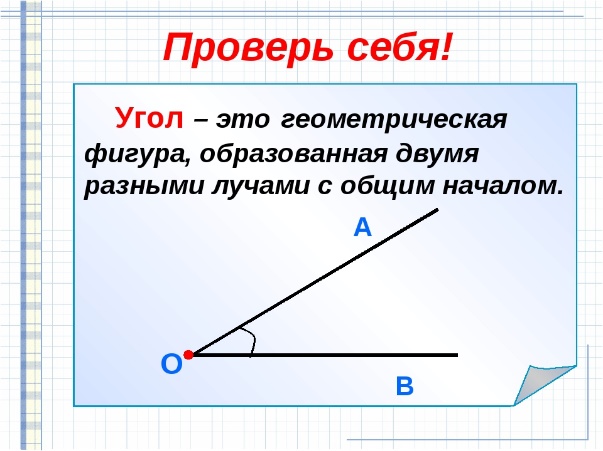 Углы бывают разные. Рассмотрите рисунок.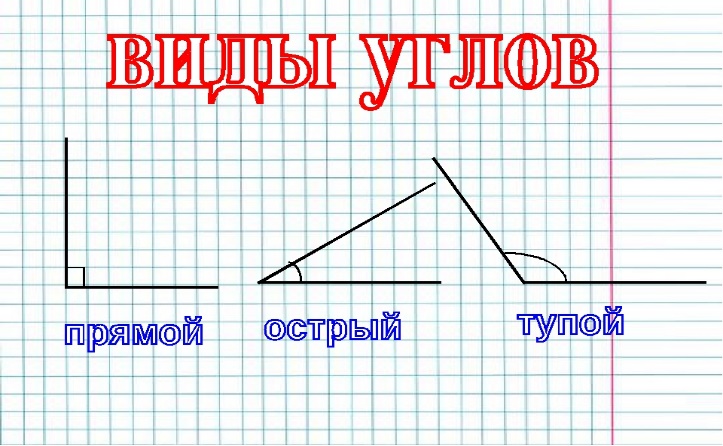             прямой       острый             тупойСегодня мы познакомимся с прямым углом.  Изготовьте модель прямого угла. Учебник стр.73 синяя рамочка. Прямой угол есть и у чертёжного треугольника. Найдите его на треугольнике при помощи модели угла.- Пользуясь моделью прямого угла, найдите среди окружающих вас предметов, те, у которых есть прямой угол. Запишите в тетрадь названия этих предметов (вещей).Постройте прямой угол в тетради. Практическая работа.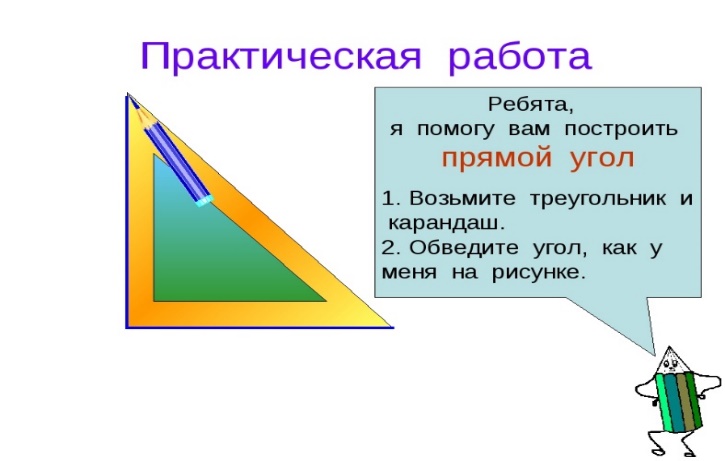 Учебник стр. 74 Выполните в тетрадь № 1, 2 Рабочая тетрадь стр.76 № 1 Учебник стр. 74 № 6 Краткое условие, решение по действиям с пояснениями, ответ.Домашнее задание:   Рабочая тетрадь стр. 76 - 77